⑦妊娠・分娩についてお答え下さい・妊娠したことがありますか？妊娠は全部で（	）回で出産は（	）回自然流産（	）回・中絶（	）回・子宮外妊娠（	）回・死産（	）回【 分娩内容 】※太枠内のみご記入下さい( ある ･ ない )＊枠が足りない方は下記の「memo」欄へご記入下さい。⑧これまでの病歴についてお答え下さい・婦人科で診断された病気はありますか？( はい ･ いいえ ){ 筋腫 ・ 卵巣腫瘍 ・ 子宮内膜症 ・ 子宮脱 ・ 他 (	）	}上記以外で {	高血圧 ・ 糖尿病 ・ 喘息(小児) ・ 盲腸(虫垂炎) ・ 心臓 ・ 肝臓 ・ 結核	}{	うつ病 ・ パニック障害 ・ 統合失調症 ・ 他（	）	}・これまでに手術を受けたことがありますか？・輸血を受けたことがありますか？・服用中のお薬がありますか？または以前服薬していたお薬はありますか？・アレルギーはありますか？( はい ･ いいえ )( ある ･ ない )( ある ･ ない )( あ る ･ な い )・最後に子宮がん検診受けたのはいつ頃ですか？（	年	月頃 ・	受けていない ）memo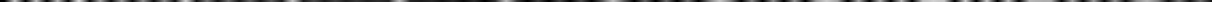 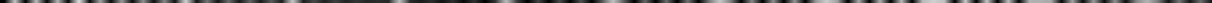 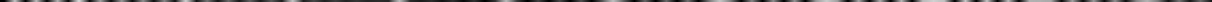 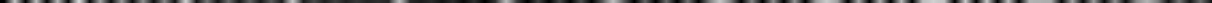 ＊「更年期の相談」・「不妊の相談」の方は別紙問診ご記入後受付窓口へお渡し下さい ＊うえむら病院	初診問診表うえむら病院	初診問診表うえむら病院	初診問診表うえむら病院	初診問診表記入日：	年	月	日記入日：	年	月	日フリガナ氏名生年月日大	昭	平	年　    月　 　日（	）歳連絡先＊＊＊必ずご記入下さい① 自 宅ご職業連絡先＊＊＊必ずご記入下さい②本人携帯②本人携帯身	長cm連絡先＊＊＊必ずご記入下さい③緊急連絡先(続柄：	)③緊急連絡先(続柄：	)体	重kg①本日来院された理由は何ですか？ ※あてはまる項目に〇を付けてご記入下さい①本日来院された理由は何ですか？ ※あてはまる項目に〇を付けてご記入下さい①本日来院された理由は何ですか？ ※あてはまる項目に〇を付けてご記入下さい①本日来院された理由は何ですか？ ※あてはまる項目に〇を付けてご記入下さい①本日来院された理由は何ですか？ ※あてはまる項目に〇を付けてご記入下さい①本日来院された理由は何ですか？ ※あてはまる項目に〇を付けてご記入下さい①本日来院された理由は何ですか？ ※あてはまる項目に〇を付けてご記入下さい１．妊娠についての相談	（	妊娠している	・	妊娠かどうか	）１．妊娠についての相談	（	妊娠している	・	妊娠かどうか	）１．妊娠についての相談	（	妊娠している	・	妊娠かどうか	）１．妊娠についての相談	（	妊娠している	・	妊娠かどうか	）１．妊娠についての相談	（	妊娠している	・	妊娠かどうか	）１．妊娠についての相談	（	妊娠している	・	妊娠かどうか	）１．妊娠についての相談	（	妊娠している	・	妊娠かどうか	）妊娠検査を	－	 調べた	（	結果：	陽性	・	陰性	）	 調べていない妊娠検査を	－	 調べた	（	結果：	陽性	・	陰性	）	 調べていない妊娠検査を	－	 調べた	（	結果：	陽性	・	陰性	）	 調べていない妊娠検査を	－	 調べた	（	結果：	陽性	・	陰性	）	 調べていない妊娠検査を	－	 調べた	（	結果：	陽性	・	陰性	）	 調べていない妊娠検査を	－	 調べた	（	結果：	陽性	・	陰性	）	 調べていない妊娠検査を	－	 調べた	（	結果：	陽性	・	陰性	）	 調べていない出産を希望しますか？（	はい	・	いいえ	・	検討中	）出産を希望しますか？（	はい	・	いいえ	・	検討中	）出産を希望しますか？（	はい	・	いいえ	・	検討中	）出産を希望しますか？（	はい	・	いいえ	・	検討中	）出産を希望しますか？（	はい	・	いいえ	・	検討中	）出産を希望しますか？（	はい	・	いいえ	・	検討中	）出産を希望しますか？（	はい	・	いいえ	・	検討中	）２．月経周期の相談（	生理不順	・	不正出血	）２．月経周期の相談（	生理不順	・	不正出血	）２．月経周期の相談（	生理不順	・	不正出血	）２．月経周期の相談（	生理不順	・	不正出血	）２．月経周期の相談（	生理不順	・	不正出血	）２．月経周期の相談（	生理不順	・	不正出血	）２．月経周期の相談（	生理不順	・	不正出血	）３．おなかが痛い３．おなかが痛い３．おなかが痛い３．おなかが痛い３．おなかが痛い３．おなかが痛い３．おなかが痛い４．外陰部がかゆい、おりものが多い４．外陰部がかゆい、おりものが多い４．外陰部がかゆい、おりものが多い４．外陰部がかゆい、おりものが多い４．外陰部がかゆい、おりものが多い４．外陰部がかゆい、おりものが多い４．外陰部がかゆい、おりものが多い５．がん検診	（	子宮	・	乳房	）	希望５．がん検診	（	子宮	・	乳房	）	希望５．がん検診	（	子宮	・	乳房	）	希望５．がん検診	（	子宮	・	乳房	）	希望５．がん検診	（	子宮	・	乳房	）	希望５．がん検診	（	子宮	・	乳房	）	希望５．がん検診	（	子宮	・	乳房	）	希望 ＃６．更年期の相談 ＃別紙問診がございます。②枚目もご記入下さい ＃６．更年期の相談 ＃別紙問診がございます。②枚目もご記入下さい ＃６．更年期の相談 ＃別紙問診がございます。②枚目もご記入下さい ＃６．更年期の相談 ＃別紙問診がございます。②枚目もご記入下さい ＃６．更年期の相談 ＃別紙問診がございます。②枚目もご記入下さい ＃６．更年期の相談 ＃別紙問診がございます。②枚目もご記入下さい ＃６．更年期の相談 ＃別紙問診がございます。②枚目もご記入下さい ＃７．不妊の相談 ＃７．不妊の相談 ＃７．不妊の相談 ＃７．不妊の相談 ＃７．不妊の相談 ＃７．不妊の相談 ＃７．不妊の相談８．その他	（	避妊の相談	・	膀胱炎症状	・	セカンドオピニオン	など	）８．その他	（	避妊の相談	・	膀胱炎症状	・	セカンドオピニオン	など	）８．その他	（	避妊の相談	・	膀胱炎症状	・	セカンドオピニオン	など	）８．その他	（	避妊の相談	・	膀胱炎症状	・	セカンドオピニオン	など	）８．その他	（	避妊の相談	・	膀胱炎症状	・	セカンドオピニオン	など	）８．その他	（	避妊の相談	・	膀胱炎症状	・	セカンドオピニオン	など	）８．その他	（	避妊の相談	・	膀胱炎症状	・	セカンドオピニオン	など	）②あなたの結婚についてお答えください②あなたの結婚についてお答えください②あなたの結婚についてお答えください②あなたの結婚についてお答えください②あなたの結婚についてお答えください②あなたの結婚についてお答えください②あなたの結婚についてお答えください｛	結婚した年齢（	）才	・	離婚した年齢（	）才	・	独身（ 同棲中・婚約中 ）	｝｛	結婚した年齢（	）才	・	離婚した年齢（	）才	・	独身（ 同棲中・婚約中 ）	｝｛	結婚した年齢（	）才	・	離婚した年齢（	）才	・	独身（ 同棲中・婚約中 ）	｝｛	結婚した年齢（	）才	・	離婚した年齢（	）才	・	独身（ 同棲中・婚約中 ）	｝｛	結婚した年齢（	）才	・	離婚した年齢（	）才	・	独身（ 同棲中・婚約中 ）	｝｛	結婚した年齢（	）才	・	離婚した年齢（	）才	・	独身（ 同棲中・婚約中 ）	｝｛	結婚した年齢（	）才	・	離婚した年齢（	）才	・	独身（ 同棲中・婚約中 ）	｝｛	再婚した（	）才	・	夫（	）才	｝｛	再婚した（	）才	・	夫（	）才	｝｛	再婚した（	）才	・	夫（	）才	｝｛	再婚した（	）才	・	夫（	）才	｝｛	再婚した（	）才	・	夫（	）才	｝｛	再婚した（	）才	・	夫（	）才	｝｛	再婚した（	）才	・	夫（	）才	｝・性交（セックス）の経験はありますか？・性交（セックス）の経験はありますか？・性交（セックス）の経験はありますか？・性交（セックス）の経験はありますか？・性交（セックス）の経験はありますか？( ある ･ ない )③現在の喫煙についてお聞かせ下さい③現在の喫煙についてお聞かせ下さい③現在の喫煙についてお聞かせ下さい③現在の喫煙についてお聞かせ下さい( 吸っている ・ 吸っていない )吸っている（	本/日）・禁煙した（	年	月頃から）吸っている（	本/日）・禁煙した（	年	月頃から）吸っている（	本/日）・禁煙した（	年	月頃から）吸っている（	本/日）・禁煙した（	年	月頃から）吸っている（	本/日）・禁煙した（	年	月頃から）吸っている（	本/日）・禁煙した（	年	月頃から）吸っている（	本/日）・禁煙した（	年	月頃から）④現在の飲酒についてお聞かせ下さい④現在の飲酒についてお聞かせ下さい④現在の飲酒についてお聞かせ下さい④現在の飲酒についてお聞かせ下さい( 飲む ・ 飲まない )飲むと答えた方 （ 一日の摂取量は？	）飲むと答えた方 （ 一日の摂取量は？	）飲むと答えた方 （ 一日の摂取量は？	）飲むと答えた方 （ 一日の摂取量は？	）飲むと答えた方 （ 一日の摂取量は？	）飲むと答えた方 （ 一日の摂取量は？	）飲むと答えた方 （ 一日の摂取量は？	）⑤ご家族の中で下記の病気や、特別な病気にかかった方がいますか？⑤ご家族の中で下記の病気や、特別な病気にかかった方がいますか？⑤ご家族の中で下記の病気や、特別な病気にかかった方がいますか？⑤ご家族の中で下記の病気や、特別な病気にかかった方がいますか？⑤ご家族の中で下記の病気や、特別な病気にかかった方がいますか？⑤ご家族の中で下記の病気や、特別な病気にかかった方がいますか？( いる ･ いない )高血圧糖尿病喘息癌その他どなたが？(	)(	)(	)(	)(	)(	)⑥生理（月経）についてお答えください⑥生理（月経）についてお答えください⑥生理（月経）についてお答えください⑥生理（月経）についてお答えください⑥生理（月経）についてお答えください⑥生理（月経）についてお答えください⑥生理（月経）についてお答えください・初めて生理が始まった年齢は（	）歳・閉経は（生理が終わった）（	）歳・初めて生理が始まった年齢は（	）歳・閉経は（生理が終わった）（	）歳・初めて生理が始まった年齢は（	）歳・閉経は（生理が終わった）（	）歳・初めて生理が始まった年齢は（	）歳・閉経は（生理が終わった）（	）歳・初めて生理が始まった年齢は（	）歳・閉経は（生理が終わった）（	）歳・初めて生理が始まった年齢は（	）歳・閉経は（生理が終わった）（	）歳・初めて生理が始まった年齢は（	）歳・閉経は（生理が終わった）（	）歳・生理は { 順調 ・ 不順 } で、周期は（	）日型・量は { 少ない ・ 中等量 ・ 多い }・生理は { 順調 ・ 不順 } で、周期は（	）日型・量は { 少ない ・ 中等量 ・ 多い }・生理は { 順調 ・ 不順 } で、周期は（	）日型・量は { 少ない ・ 中等量 ・ 多い }・生理は { 順調 ・ 不順 } で、周期は（	）日型・量は { 少ない ・ 中等量 ・ 多い }・生理は { 順調 ・ 不順 } で、周期は（	）日型・量は { 少ない ・ 中等量 ・ 多い }・生理は { 順調 ・ 不順 } で、周期は（	）日型・量は { 少ない ・ 中等量 ・ 多い }・生理は { 順調 ・ 不順 } で、周期は（	）日型・量は { 少ない ・ 中等量 ・ 多い }・生理はだいたい（	）日間続きます・生理はだいたい（	）日間続きます・生理はだいたい（	）日間続きます・生理はだいたい（	）日間続きます・生理はだいたい（	）日間続きます・生理はだいたい（	）日間続きます・生理はだいたい（	）日間続きます生理痛は｛	ひどい	・	軽い	・	ない生理痛は｛	ひどい	・	軽い	・	ない生理痛は｛	ひどい	・	軽い	・	ない生理痛は｛	ひどい	・	軽い	・	ない生理痛は｛	ひどい	・	軽い	・	ない＊最終月経＊
 	月	日から（	）日間＊最終月経＊
 	月	日から（	）日間＊	裏面へ続きます	＊お薬食べ物その他